ADRESSAL Ain, Abu Dhabi, UAEEMAILReem-397448@gulfjobseeker.com LANGUAGESArabicEnglishHOBBIES & INTERESTSReadingSportMoviesREEM 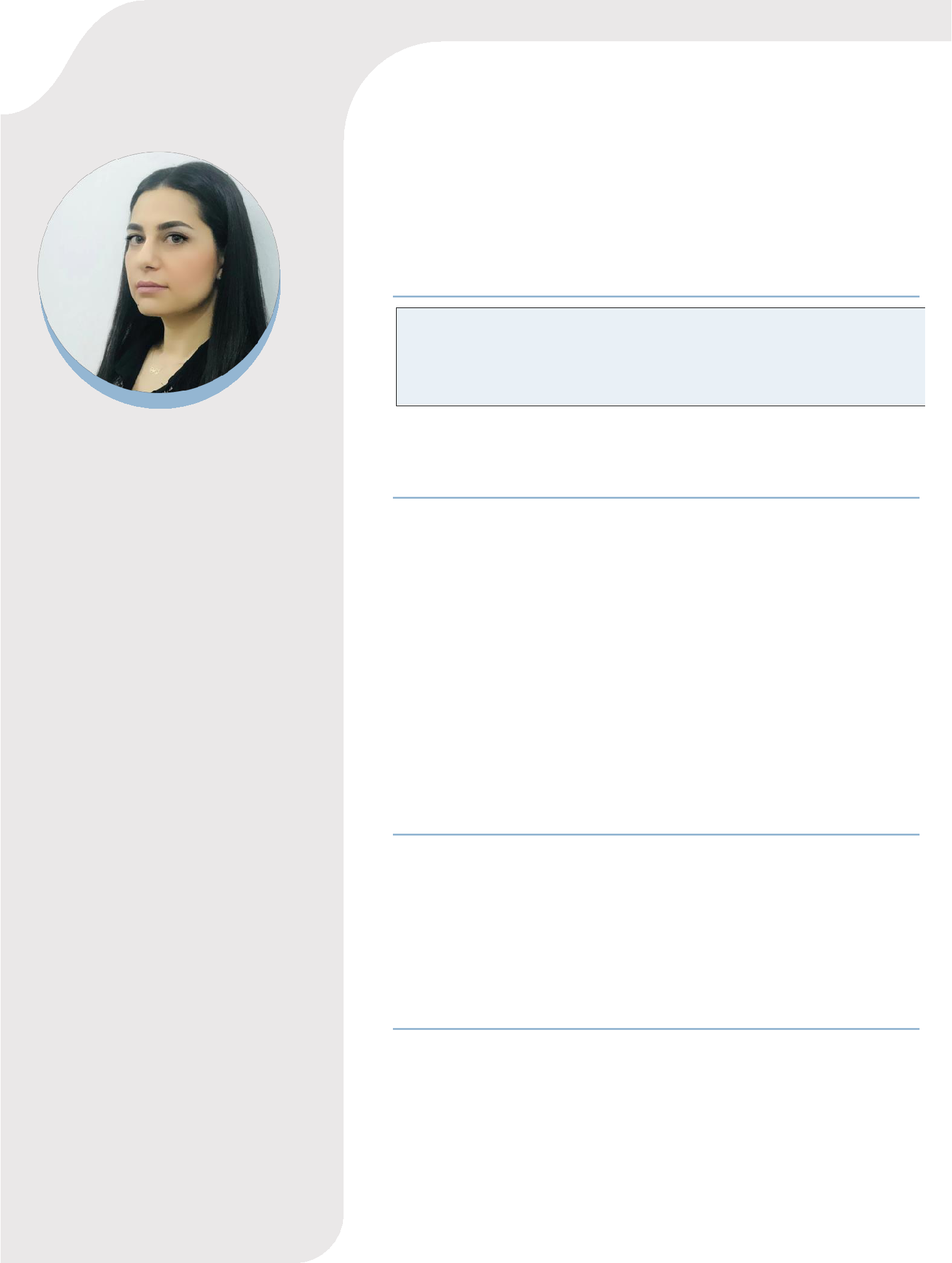 Pediatric SpecialistDedicated Pediatrician with HAAD license, Arab Board Certificate and Syrian Board Certificate. Aiming to Extend my ability to serve the community with my knowledge and skills.EDUCATIONMaster’s Degree Certificate in PediatricsDamascus University, Faculty of Medicine11/2010 – 11/ 2017Syrian Board certificate in PediatricsSyrian Commission for Medicine Specialties11/2010 – 11/2017Arab Board Certificate in PediatricsArab Board of Health Specialization11/ 2010 – 07/ 2017Bachelor of Medicine (MBBS)Damascus University, Faculty of Medicine09/ 2004 – 10/2010HAAD LICENEHealth Authority of Abu Dhabi (HAAD- Pearson Vue)Passed exam at 30/01/2020.Health Authority of Abu Dhabi LicenseApproved at 10/12/2019.CLINICAL EXPERIENCEPediatric SpecialistDamascus, Syria between 7/4/2017 - 30/12/2019 my duties were:Covering Pediatric ER/Clinic dealing as MRP with all sick case including CPR as BLS/PALS protocols, as well vast varieties of ER case like DKA, Acute and Chronic renal failure, GIT Bleeding, Seizures, dehydration ..etc. and admitting the needy case as MRP to continue treatment in the pediatric wards till discharge.SKILLSSkilled pediatrician with more than 4 years of experience in the pediatrics practice field.Available anytime for emergenciesGood team-work communicateSense of responsibilityDedicated and motivated to cure patientsCompassion & EmpathyProfessionalismStrong attention to detailAble to multitask efficiently and effectivelySolid documentation and assessment skillsSolid assessment and documentation skillsGreat interpersonal skillsExcellent communication skills (written and verbal)Highly organizedCovering PICU department where we had very sick kids (ventilated, CHF, Coma .. etc.)Attending deliveries in labor department as MRP and resuscitation newborns as per NRP protocol, intubating and inserting UVC/UAC including very premature case and CDH, PPHN, HMD, etc.Covering NICU department dealing with most of critical neonatal diseases.Pediatric Resident at Al madina Hospital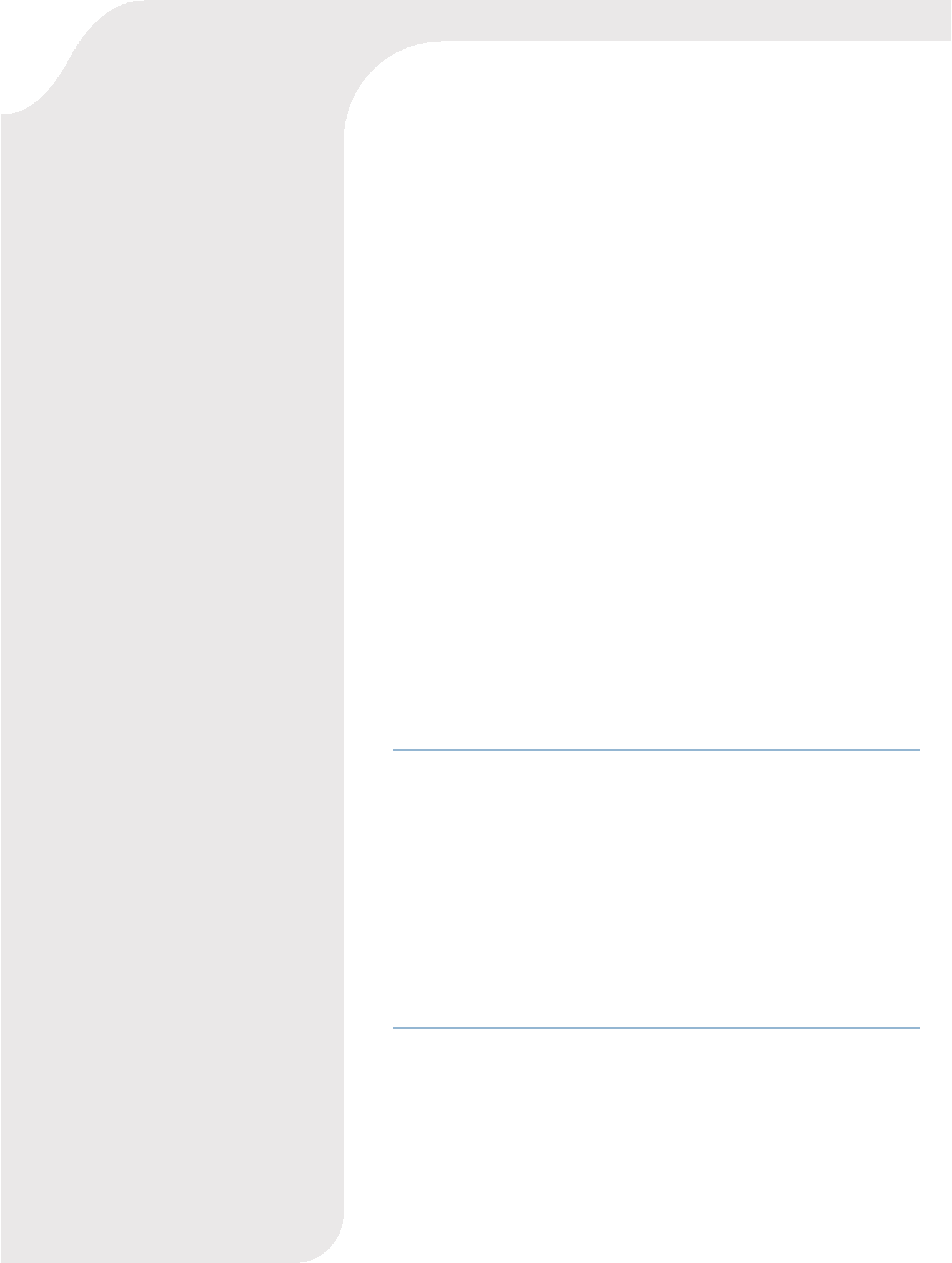 Damascus, Syria between 1/1/2015 – 7/4/2017I spent 2.5 years in Pediatric Residency, where I was responsible for PICU, NICU, ED, In-Patient units.Pediatric Resident at University Children HospitalDamascus, Syria between 8/11/2010 - 7/11/2014I spent four years in residency as Arab Board Council program, and I rotated in the following units :( PICU, NICU, ED,OUT-Patient clinics, Hematology/Oncology, Gastroenterology, Pulmonology, Cardiology, Neurology, Nephrology, Rheumatology and Infection diseases units).RESEARCH EXPERINCESA retrospective study of the pathogens, predisposing factors and complication of septic arthritis in Syrian children between neonate and 13 years old from 1/1/2009 to 31/12/2014 at University Children Hospital (07/2017).Antibiotic resistance in Syrian children with septic arthritis.Case report about milk- induced pulmonary disease (Heiner Syndrome) at University Children Hospital at 09/2017.INVITED TALKS, CONFRENCESAttend Cystic Fibrosis Day in University Children Hospital, Damascus, Syria (2017).Attend Asthma in Pediatric conference in University Children Hospital, Damascus, Syria (2016).NRP workshop in AL Mujtaded Hospital, Damascus, Syria (2014).